Provozní řád sokolovny platný od 1.1.2023Obecné zásady:Obecní úřad Lipovec (dále jen "OÚ") zajišťuje organizačně, finančně a materiálově řádný, bezpečný a hospodárný provoz budovy sokolovny, v budově v Lipovci č.p. 194 (dále jen "Sokolovna").Obec Lipovec hradí provozní náklady Sokolovny (kromě elektrické energie spotřebované v prostorách Sokolovny užívaných TJ Sokol Lipovec a nájemcem bytu, které mají samostatný elektroměr).OÚ je zodpovědný za každoroční revizní prohlídky plynových zařízení, požárních zařízení (hydranty, hasičské přístroje), za provádění revizních zpráv elektroinstalace a hromosvodů v daných termínech.Kapacita Sokolovny je 227 účastníků a nesmí být překročena.Krátkodobý pronájem SokolovnyDohoda o krátkodobém pronájmu prostor Sokolovny může být uzavřena s jakoukoli fyzickou či právnickou osobou, včetně spolků (dále též jen "nájemce"). Termíny jednotlivých akcí resp. pronájmů si musí zájemci o využití Sokolovny dohodnout s hospodářsko-správní pracovnicí OÚ, která vede "kalendář akcí" v Sokolovně. Po uzavření dohody o krátkodobém pronájmu je nájemce povinen složit kauci dle b. 4.6. tohoto provozního řádu, na což dostane potvrzení, které je povinen předložit při přebírání Sokolovny do pronájmu. Na akce se vstupným budou současně s povolením vydány i vstupenky s razítkem obce v počtu maximálně 227 ks (kapacita Sokolovny).Prostory, klíče a měřidla bude osobně přebírat či předávat pověřený pracovník OÚ – bude přebírat i odstranění způsobených škod – vše písemnou formou.Základní pravidla pro krátkodobý pronájem prostor Sokolovny a povinnosti nájemce:Prostory, kromě suterénu, budou užívány pouze pro společensko-kulturní či rodinné akce.Nájemce je povinen zkontrolovat stav Sokolovny včetně zařízení a vybavení před konáním akce resp. při přebírání klíčů od objektu. Tuto povinnost má nájemce i při zpětném předávání Sokolovny, včetně jejího vybavení, zařízení a klíčů od budovy. Pokud jsou při zpětném přebírání objektu zjištěna poškození či závady, je nájemce povinen složit do 24 hodin na OÚ zálohu ve výši 5.000,-Kč (při opravě provedené nájemcem do 10 dnů je záloha vrácena), která se použije na opravu zjištěných závad či odstranění způsobených škod. Po provedení oprav bude záloha nájemci vyúčtována s tím, že případný přeplatek mu bude vrácen, resp. doplatí náklady na opravu převyšující výši složené zálohy. Nájemce se podpisem tohoto provozního řádu zavazuje uhradit veškeré náklady související s uvedením Sokolovny a jejího vybavení do původního stavu (stavu objektu a jeho vybavení před akcí).V souvislosti s pořádáním akce je nájemce povinen zajistit úklid:ve vnitřních prostorách - "hrubý" úklid – zvratky, bláto, rozlité tekutiny, střepy;ploch v okolí Sokolovny – nejpozději do 8.00 hod. následujícího dne, a to od konce oplocení sportovního hřiště (směrem vápence) po plochu před kostelem včetně.Nájemce je povinen zajistit, že veškeré zařízení a majetek bude užíváno jen a pouze k účelům, k nimž je určeno. Nájemce je dále povinen dodržovat a zajistit dodržování všech bezpečnostních, protipožárních a hygienických předpisů a pravidel. Nájemce byl výslovně upozorněn na povinnost dodržovat noční klid.Nájemce bere na vědomí, že ve všech prostorách Sokolovny je zakázáno:kouřit a manipulovat s otevřeným ohněm;zasahovat do elektrických zařízení a rozvodů (nesmí být zřizována žádná provizoria, opravovat elektroinstalaci za provozu apod. - opravu elektrických zařízení smí provádět pouze pověřený zaměstnanec OÚ;manipulovat s prostředky protipožární ochrany bez požárního nebezpečí;zasahovat do teplotních regulací v jednotlivých částech objektu nebo jinak manipulovat s topnou soustavou;odnášet bez souhlasu správce předměty a zařízení;poškozovat nebo úpravami měnit stávající zařízení.Nájemce je povinen zajistittrvale volné a průchodné únikové cesty;volný přístup k rozvodným zařízením elektrické energie, plynu a vody a dále k přenosným hasicím přístrojům a nástěnným hydrantům;aby po ukončení akce byla veškerá elektrická zařízení vypnuta (kromě přívodů elektrické energie k plynovým kotlům zajišťujícím vytápění).Nájemce je povinen se seznámit s umístěním hlavních uzávěrů vody, elektrické energie a plynu a s umístěním nástěnného hydrantu a přenosných hasicích přístrojů.Nájemné a další platby spojené s nájmemVýdělečné akce podléhají nájemnému ve výši 3.000,- Kč zvýšenému o 20,- Kč za každou prodanou vstupenku (minimálně však o 2.000,- Kč).Při pronájmu na rodinné akce (svatby, oslavy životních jubileí apod.) je stanoveno nájemné ve výši 3.000,- Kč, je-li nájemcem osoba s trvalým pobytem v obci Lipovec. Stejná výše nájemného, tedy 3.000,- Kč je stanovena pro akce pořádané místními spolky, které mají sídlo v Lipovci či mají v Lipovci svoji aktivní složku (např. skaut, Český svaz žen apod.) a Základní školou a Mateřskou školou Lipovec, příspěvkovou organizací. Pro ostatní nájemce, fyzické osoby, spolky, právnické osoby či podnikající fyzické osoby, je stanoveno nájemné ve výši 10.000,- Kč.4.5.	Kromě nájemného je nájemce v souvislosti s nájmem Sokolovny povinen hradit: 4.5.1.	paušální poplatek zahrnující vodné, úklid prostor Sokolovny a spotřebovaný všeobecný materiál (toaletní papír, papírové utěrky, tablety do myčky, tablety na vymývání sklenic, jar apod.). Tento poplatek je stanoven ve výši 2.000,- Kč za akci.4.5.2.	náklady na spotřebované energie - při předání a zpětném odevzdání klíčů se opíší stavy plynoměrů (hlavního) a elektroměru a částka k úhradě se vypočte vynásobením jednotek spotřebované energie cenou za jednotku, uvedenou v příloze tohoto provozního řádu. 4.6.	Při uzavření dohody o krátkodobém pronájmu Sokolovny je nájemce povinen složit kauci ve výši 2.000,- Kč. Tato povinnost slouží k zajištění splnění povinností nájemce stanovených tímto provozním řádem (viz čl. 6.) Z povinnosti složit kauci jsou vyňaty místní spolky a škola. 4.7.	Je-li nájemcem místní spolek a zaplacení nájemného ve výši stanovené tímto provozním řádem by pro něj znamenalo finanční ztrátu, může požádat Radu Obce o snížení či prominutí nájemného. Žádost lze podat až po skončení akce a jejím finančním vyhodnocení. Vnitřní vybavení prostor Sokolovny:-	sál - stoly, židle-	vybavení kuchyně -ledničky,mrazničky, konvektomat, fritéza, -	sklad - drobný materiál, jako příbory, talíře, sklenice, mikrovlnné trouby, rychlovarné konvice apod.-	výčep - pivní vedení, lednička, kompresor  předá osobně pověřený pracovník obce. Je v zájmu každého uživatele, aby si uvedené věci osobně přebral a předal v příslušném množství. Na pozdější reklamace nebude brán zřetel.V případě porušení některého z ustanovení tohoto provozního řádu nájemcem (zejména úhrada nákladů, hrubý úklid, neodstranění způsobených škod, kouření, pořízení kopií klíčů, překročení kapacity sálu, narušování nočního klidu, použití jiných vstupenek, než orazítkovaných obcí apod.) propadá kauce složená podle b. 4.6. tohoto provozního řádu. Závažné porušení tohoto provozního řádu může vést až k odmítnutí pronájmu na další akce danému nájemci. Tento provozní řád obdrží každý nájemce již při uzavření dohody o termínu konání akce od hospodářsko-správní pracovnice OÚ a jeho převzetí a fakt, že se seznámil s jeho obsahem a souhlasí s ním, stvrdí podpisem. Ing. Ondřej Zouhar v.r. V Lipovci dne 6.12.2022						starosta obce LipovecDne ……………… převzal:……………………………				Příjmení, jméno, podpis Příloha:Cena za spotřebovanou 1 kWh elektrické energie:…………………………..   …. KčCena za spotřebovaný 1m3 plynu:……………………………………………..   …. KčDo spotřeby se počítá každá započatá kWh elektrické energie a m3 plynu.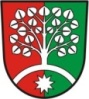 OBEC LIPOVEC